Март                                                                                                     №1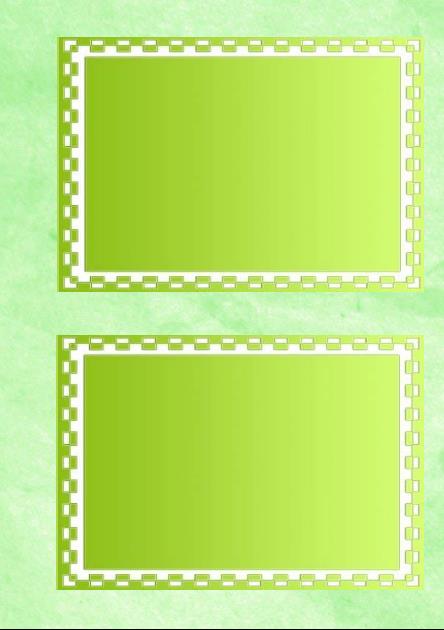 Наблюдение за проезжающим транспортомЦели:– закреплять названия частей машины (кузов, кабина, колеса, руль); – отмечать большое разнообразие машин, их назначение; – воспитывать уважение к труду.Ход наблюденияПри выходе на прогулку обратить внимание на продуктовую машину, стоящую возле кухни, отметить ее основные части и назначение – привозит продукты в детский сад. Далее понаблюдать за проезжающим автотранспортом. Машины какие? Легковые и грузовые. Грузовые автомобили, их назначение. Какие грузы перевозят грузовые машины? Какие машины вы знаете? Их назначение. А автобусы для чего нам нужны? (Перевозить пассажиров по городу.) А еще существуют специальные машины. Предложить детям их назвать. («Скорая», пожарная, полицейская, машина для поливки улиц.) Рассказать об их назначении. Спросить, у кого папа работает водителем. На улице нашей машины, машины –Машины-малютки, машины большие. Спешат грузовые, фырчат грузовые, Торопятся, мчатся, как будто живые. У каждой машины дела и заботы Машины выходят с утра на работу.  Трудовая деятельностьСтроительство автодороги из снега, игра с машинками с соблюдением правил дорожного движения.Цель: учить работать сообща, помогать друг другу.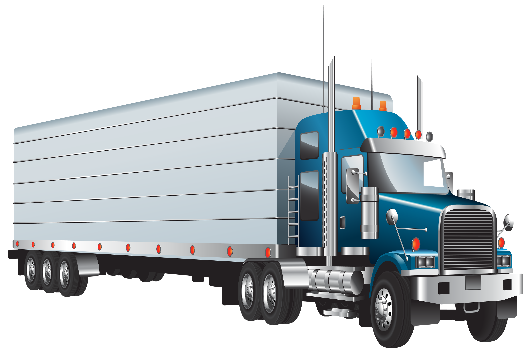 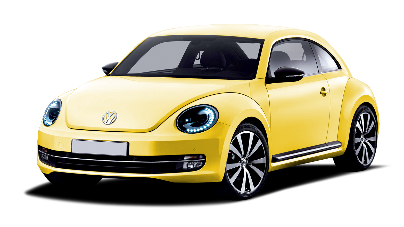 Март                                                                                                     №2Наблюдение за рябинойЦель: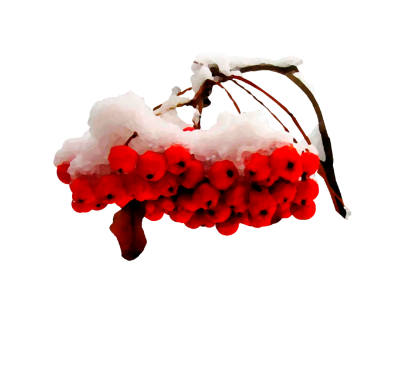 – расширять знания о живой природе.Ход наблюденияВоспитатель задает детям вопросы.♦ Что это за дерево? (Рябина.) 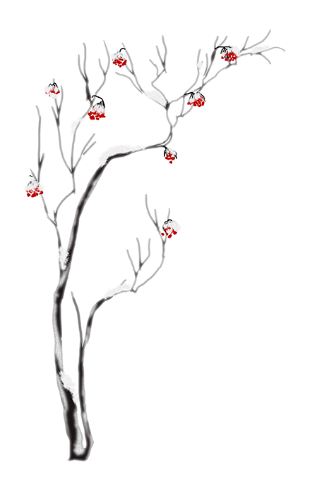 ♦ Дерево стоит какое? (Красивое, листья опали, остались висеть гроздья красных ягод.) ♦ Какую пользу приносит рябина? (Ее плодами зимой подкармливают птиц.) Эти камушки рубиновые И ягодки рябиновые На холмах и на равнинах Одевают кисти на рябинах.Трудовая деятельностьУборка мусора на участке.Цель: приучать соблюдать чистоту и порядок на участке.Март                                                                                                     №3Наблюдение за сосулькамиЦели:– познакомить с различными явлениями природы; – показать разнообразие состояний воды в окружающей среде.Ход наблюденияВоспитатель задает детям вопрос.♦ Что растет вниз головой? (Сосулька.) Обратить внимание, что сосульки образуются на солнечной стороне. Почему? С южной стороны снег подтаивает и стекает капельками, сосульки не успевают упасть и замерзают. Вырастает сосулька в морозную погоду, а в теплую уменьшается. Сосульки начинают «плакать». Найдите место, куда капают капельки. Чем оно отличается от соседних участков? Откуда произошло слово «капель»? Сосулька – замерзшие капельки воды, превратившиеся в лед. Предложить посмотреть вокруг через сосульку. Сели дети на карниз и растут все время вниз? (Сосульки.) Почему сосульки «растут» кончиком вниз? Когда капелька стекает по сосульке, падает вниз, она как бы вытягивается, и кончик становится тонким. Шаловливые сосульки сели на карниз, 	Шаловливые сосульки посмотрели вниз. Надоело им свисать, стали капельки бросать. Целый день идет трезвон: «Кап-кап-кап! Дон-дон-дон!» Трудовая деятельностьРасчистка дорожек от снега.Цель: учить работать сообща, помогать друг другу.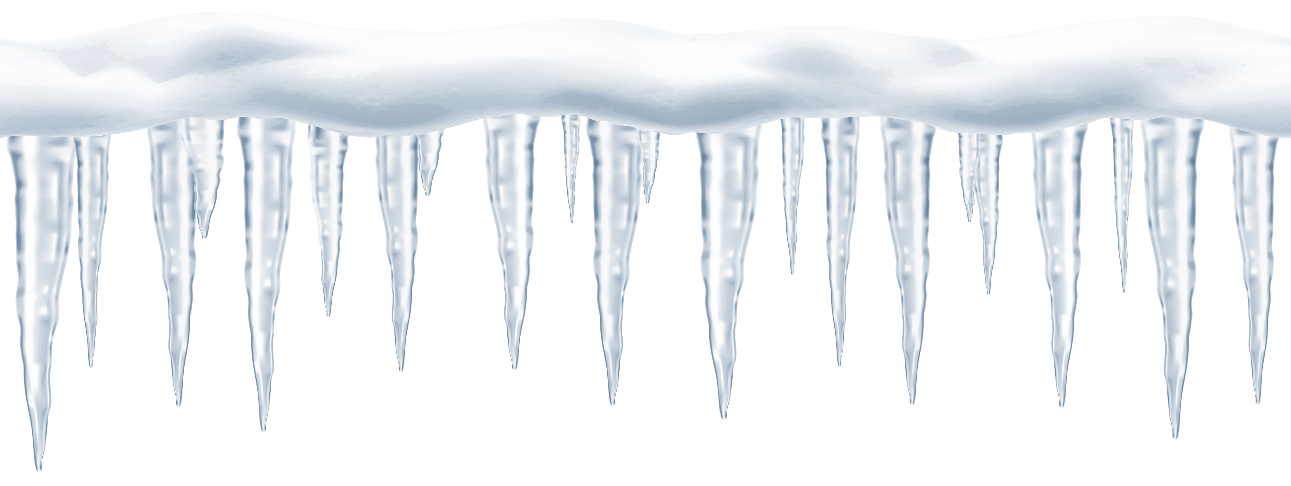 Март                                                                                                     №4Наблюдение за светофоромЦель:– закреплять представление детей о назначении светофора.Ход наблюденияПодвести детей к перекрестку, где действует светофор.Попав в большой и шумный город, Я растерялся, я пропал... Не зная знаков светофора, Чуть под машину не попал!Раздать детям кружочки желтого, красного, зеленого цвета; обратить внимание детей, как работает светофор. Дети показывают соответствующие сигналу светофора кружочки, воспитатель рассказывает о назначении цветов.Хоть у вас терпенья нет —Подождите, красный свет!Желтый свет на пути —Приготовьтесь идти!Свет зеленый впереди —Вот теперь переходи!Трудовая деятельностьСооружение снежных валов, расчистка дорожки к участку.Цель: учить действовать лопатками, сгребая снег в определенное место.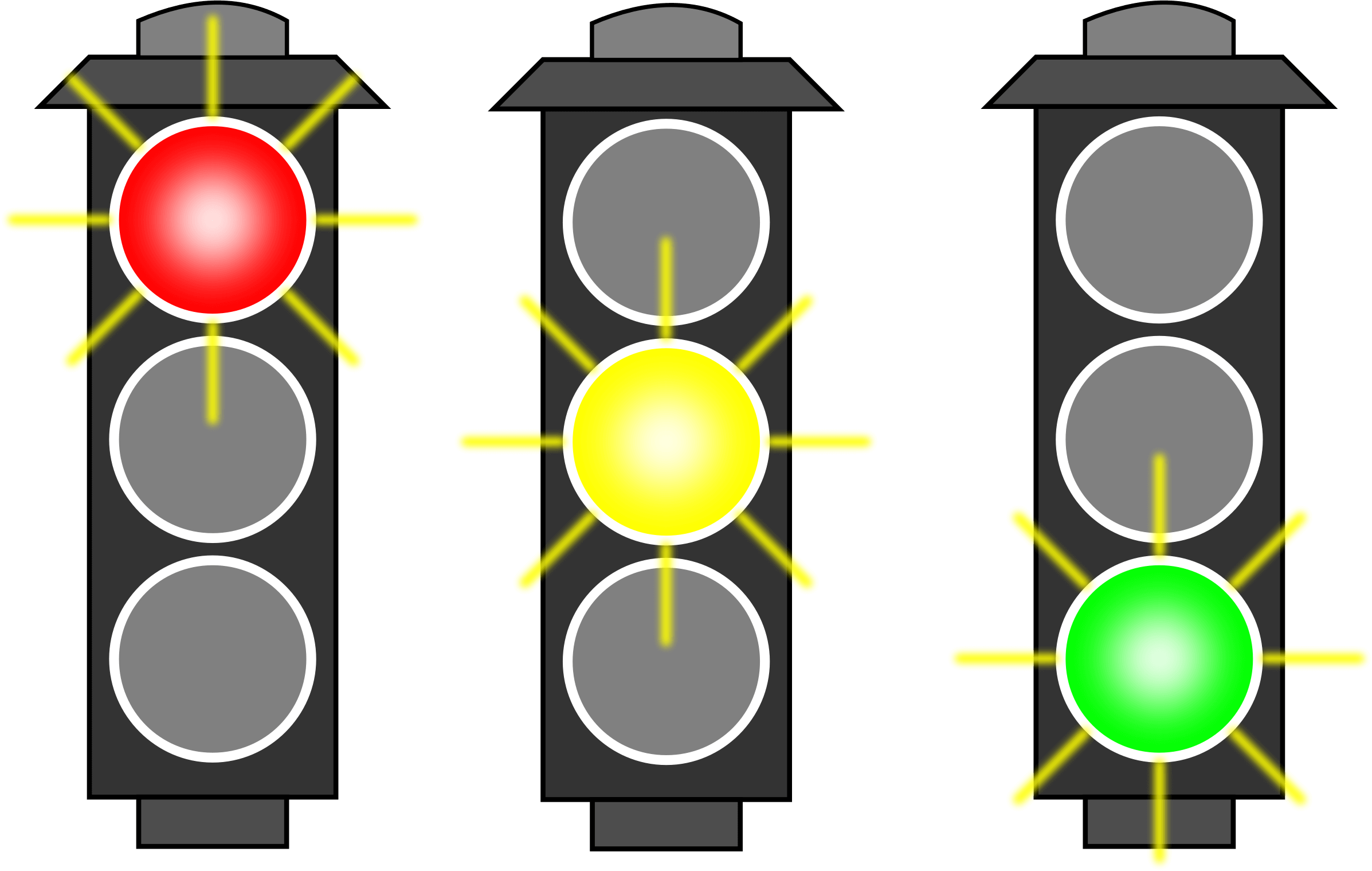 Март                                                                                                     №5Наблюдение за ельюЦели:– познакомить с деревом – елью;– обогащать и активизировать словарь детей.Ход наблюденияПодвести детей к ели. Вспомнить песенку, стихи о елочке. Рассказать, что ель – стройное дерево. Особенно красиво ель выглядит зимой, когда остальные деревья голые, а она зеленая и на ее ветвях иней. Елью можно постоянно любоваться, она украшает участок. Ель очень полезное дерево, так как очищает воздух, помогает нам быть здоровыми.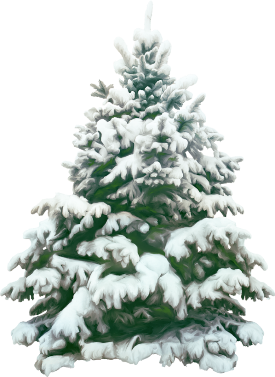 Выросла елочка в лесу на горочке.У нее иголки зимой в серебре.У нее на шишках ледышки стучат,Снежное пальтишко лежит на плечах.Трудовая деятельностьРасчистка территории от снега.Цель: доводить начатое дело до конца. Март                                                                                                     №6Наблюдение за проезжей частьюЦели:– закреплять знания о проезжей части дороги – шоссе;	– отмечать большое разнообразие машин, их названия;	– формировать представление о правилах дорожного движения.Ход наблюденияКак река, проспект широк, Здесь плывет машин поток.Спросить детей, какие машины есть на шоссе. Грузовые и легковые – их назначение. Обратить внимание детей на то, что водители строго соблюдают правила дорожного движения. При гололеде машины передвигаются медленно из соображения безопасности.Трудовая деятельностьСгребание снега в определенное место, очистка дорожек на участке, подкормка птиц.Цель: закреплять умение трудиться в коллективе.Март                                                                                                     №7Наблюдение за приметами ранней весныЦель:– закреплять знания о времени года;– изучать приметы ранней весны.Ход наблюденияВ солнечный мартовский день обратить внимание на приметы весны: яркое ослепительное солнце, высокое небо, легкие белые облака. С южной стороны на солнышке снег подтаивает, и появляются сосульки. Снег стал рыхлым и влажным – из него можно лепить. Воробьи весело чирикают и прыгают по снегу.Скоро-скоро быть теплу –Эту новость первойБарабанит по стеклуСерой лапкой верба.Надоела нам зима, уходи зима сама!В марте солнышко печет, в марте с крыш вода течет,И расцвел подснежник в срок – самый первый наш цветок.Добрый март, весь мир согрей, ты всех месяцев милей!Трудовая деятельностьРасчистка дорожек от снега на участке, уборка снега на веранде.Цель: формировать желание помогать товарищам в выполнении трудовых действий.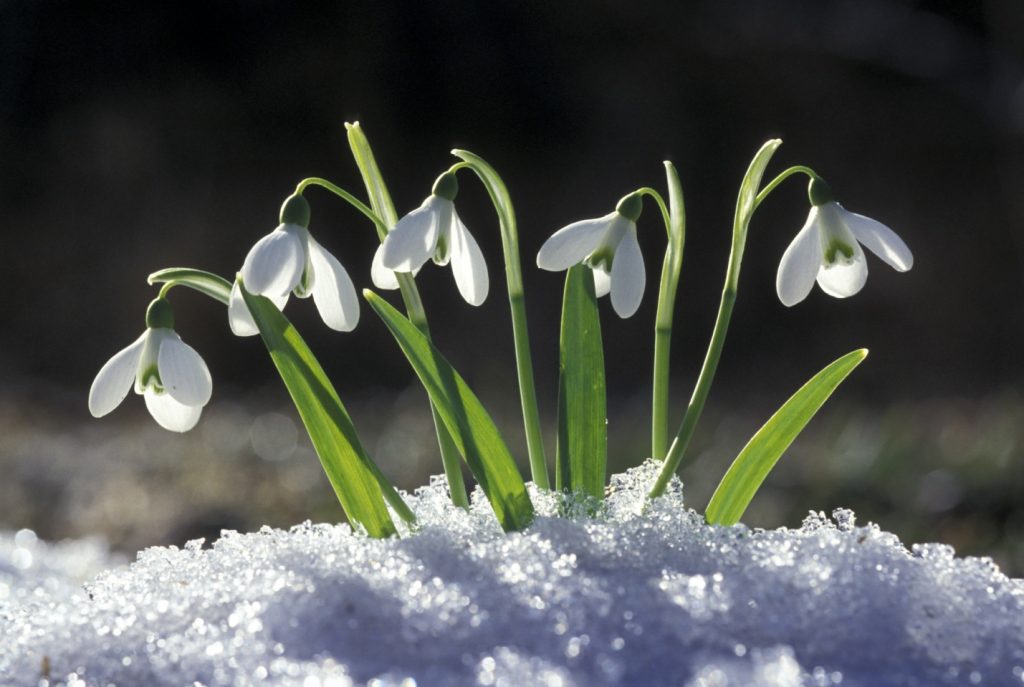 Март                                                                                                     №8Наблюдение за ивойЦель:– воспитывать бережное отношение к деревьям и кустам как к живому объекту.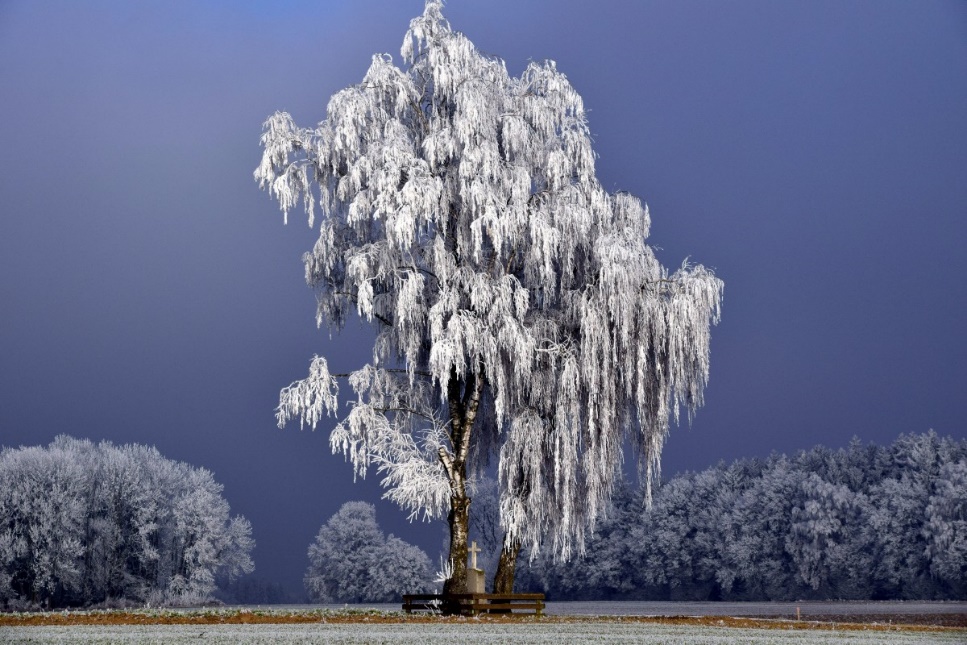 Ход наблюденияВоспитатель задает детям вопросы.♦ Как называется это дерево?♦ Чем оно отличается от других деревьев?♦ А чего зимой нет у ивы? Почему?♦ Что делают деревья зимой?♦ Как можно спасти их от сильного мороза? (Укрыть толстым слоем снега.)Трудовая деятельностьРасчистка площадок от свежевыпавшего снега.Цель: закреплять умение убирать инвентарь после работы на прежнее место. Март                                                                                                     №9Наблюдение за проталинами Цель:– закреплять умение понимать зависимость явлений в природе.Ход наблюденияНаблюдать за появлением проталин и зеленой травой (где проходит теплотрасса).К нам весна шагаетБыстрыми шагами,И сугробы таютПод ее ногами.Черные проталиныНа полях видны,Верно, очень теплыеНоги у весны.Воспитатель задает детям вопросы.♦ Что такое проталина? (Земля под растаявшим снегом). ♦ Где появляются первые проталины? (На бугорках, на открытых местах).Трудовая деятельностьСбор поломанных веток на участке.Цель: приучать к самостоятельному выполнению поручений.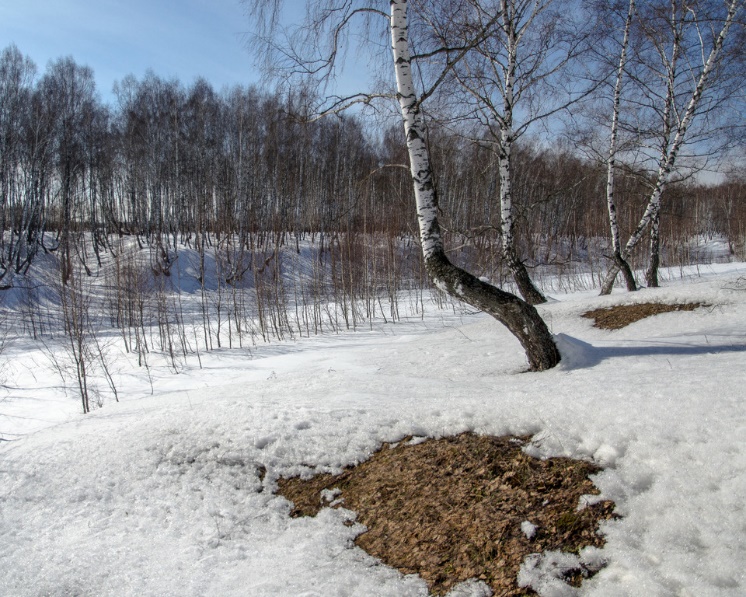 Март                                                                                                    №10Наблюдение за птицами веснойЦели:– познакомить с жизнью птиц весной; – воспитывать любовь и заботливое отношение к пернатым.Ход наблюденияС приближением весны к кормушке больше не прилетают синички, остались только воробьи и голуби. Наблюдать за появлением грача. Грач большой, черный, у него светлый клюв. Он кричит «гра-гра», отсюда его название. Сравнить с вороной. Капли падают с крыши, Всюду пахнет весной. Небо кажется выше, Звонче воздух лесной. В поле снег синеватый Подмывает вода. Грач - разведчик крылатый  Теребит провода.Трудовая деятельностьУборка мусора на участке.Цель: приучать соблюдать чистоту и порядок на участке.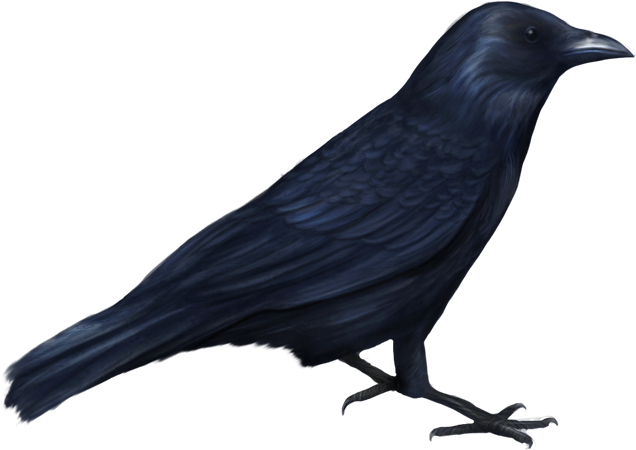 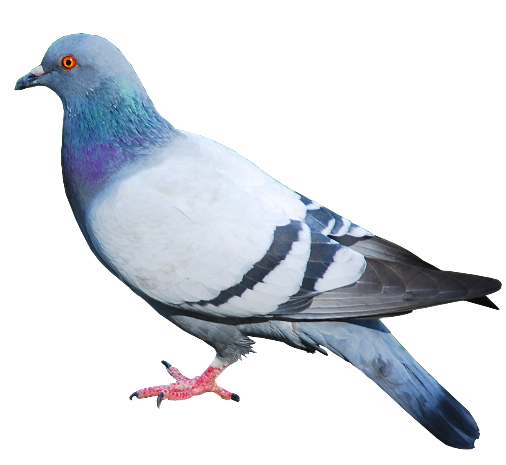 Март                                                                                                                                                                                                    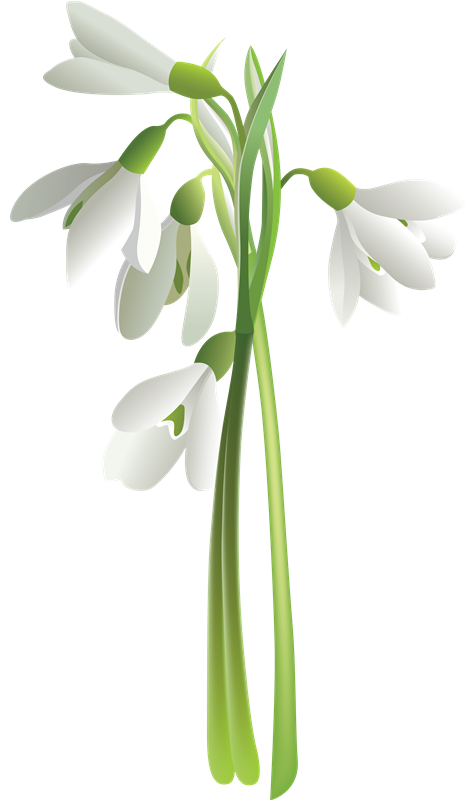 №1. Наблюдение за проезжающим транспортом№2. Наблюдение за рябиной№3. Наблюдение за сосульками№4. Наблюдение за светофором№5. Наблюдение за елью№6. Наблюдение за проезжей частью№7. Наблюдение за приметами ранней весны№8. Наблюдение за ивой№9. Наблюдение за проталинами №10. Наблюдение за птицами весной